依頼試験申請書 【シールド材試験】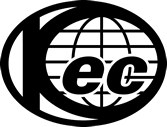 	 当センター記入欄 	個人情報のお取扱いについてご提供いただいた個人情報に関しましては、本サービスご提供のための業務（受付・連絡・請求書発行等）に利用させていただきます。また、当センターのサービス向上に向けて、各種のご案内・情報提供・情報収集やアンケート実施に利用させていただく場合がありますので、ご了承願います。ご不明な点がありましたら、試験事業部（0774-29-9139）までお問い合わせください。申込者会社名申込者所在地〒     〒     〒     〒     〒     〒     〒     〒     〒     〒     〒     〒     申込者担当者氏名：     氏名：     TEL：     TEL：     TEL：     TEL：     TEL：     内線：     内線：     内線：     FAX：     FAX：     申込者担当者所属：     所属：     所属：     所属：     所属：     所属：     所属：     所属：     所属：     所属：     所属：     所属：     申込者担当者E-mail：     E-mail：     E-mail：     E-mail：     E-mail：     E-mail：     E-mail：     E-mail：     E-mail：     E-mail：     E-mail：     E-mail：     請求先請求書は 申込者様宛 になります。　別途 ご要望がある場合のみ 下記にご記入ください。請求書は 申込者様宛 になります。　別途 ご要望がある場合のみ 下記にご記入ください。請求書は 申込者様宛 になります。　別途 ご要望がある場合のみ 下記にご記入ください。請求書は 申込者様宛 になります。　別途 ご要望がある場合のみ 下記にご記入ください。請求書は 申込者様宛 になります。　別途 ご要望がある場合のみ 下記にご記入ください。請求書は 申込者様宛 になります。　別途 ご要望がある場合のみ 下記にご記入ください。請求書は 申込者様宛 になります。　別途 ご要望がある場合のみ 下記にご記入ください。請求書は 申込者様宛 になります。　別途 ご要望がある場合のみ 下記にご記入ください。請求書は 申込者様宛 になります。　別途 ご要望がある場合のみ 下記にご記入ください。請求書は 申込者様宛 になります。　別途 ご要望がある場合のみ 下記にご記入ください。請求書は 申込者様宛 になります。　別途 ご要望がある場合のみ 下記にご記入ください。請求書は 申込者様宛 になります。　別途 ご要望がある場合のみ 下記にご記入ください。請求書は 申込者様宛 になります。　別途 ご要望がある場合のみ 下記にご記入ください。請求先会社名請求先所在地〒     〒     〒     〒     〒     〒     〒     〒     〒     〒     〒     〒     請求先担当者氏名：     氏名：     TEL：     TEL：     TEL：     E-mail：     E-mail：     E-mail：     E-mail：     E-mail：     E-mail：     E-mail：     請求先担当者所属：     所属：     所属：     所属：     所属：     所属：     所属：     所属：     所属：     所属：     所属：     所属：     申請者申込者と異なる場合にご記入ください。申込者と異なる場合にご記入ください。申込者と異なる場合にご記入ください。申込者と異なる場合にご記入ください。申込者と異なる場合にご記入ください。申込者と異なる場合にご記入ください。申込者と異なる場合にご記入ください。申込者と異なる場合にご記入ください。申込者と異なる場合にご記入ください。申込者と異なる場合にご記入ください。申込者と異なる場合にご記入ください。申込者と異なる場合にご記入ください。申込者と異なる場合にご記入ください。申請者会社名申請者所在地試験品試験品名試験品名サイズ（縦×横×厚み）（mm）サイズ（縦×横×厚み）（mm）サイズ（縦×横×厚み）（mm）点数点数試験項目試験項目試験項目試験項目試験項目試験項目試験品試験品名試験品名サイズ（縦×横×厚み）（mm）サイズ（縦×横×厚み）（mm）サイズ（縦×横×厚み）（mm）点数点数KEC法KEC法KEC法KEC法KEC法GHz KEC法拡張GHz KEC法試験品試験品名試験品名サイズ（縦×横×厚み）（mm）サイズ（縦×横×厚み）（mm）サイズ（縦×横×厚み）（mm）点数点数500Hz-100kHz500Hz-100kHz500Hz-100kHz100kHz-1GHz100kHz-1GHzGHz KEC法拡張GHz KEC法試験品    ×    ×        ×    ×        ×    ×    試験品    ×    ×        ×    ×        ×    ×    試験品    ×    ×        ×    ×        ×    ×    試験品    ×    ×        ×    ×        ×    ×    試験品    ×    ×        ×    ×        ×    ×    試験品    ×    ×        ×    ×        ×    ×    試験品    ×    ×        ×    ×        ×    ×    試験品    ×    ×        ×    ×        ×    ×    試験品    ×    ×        ×    ×        ×    ×    試験品    ×    ×        ×    ×        ×    ×    試験品    ×    ×        ×    ×        ×    ×    試験品    ×    ×        ×    ×        ×    ×    試験品    ×    ×        ×    ×        ×    ×    試験品    ×    ×        ×    ×        ×    ×    試験品    ×    ×        ×    ×        ×    ×    測定種別委託試験	立会試験（100kHz-1GHzのみ立合可能）委託試験	立会試験（100kHz-1GHzのみ立合可能）委託試験	立会試験（100kHz-1GHzのみ立合可能）委託試験	立会試験（100kHz-1GHzのみ立合可能）委託試験	立会試験（100kHz-1GHzのみ立合可能）委託試験	立会試験（100kHz-1GHzのみ立合可能）委託試験	立会試験（100kHz-1GHzのみ立合可能）委託試験	立会試験（100kHz-1GHzのみ立合可能）委託試験	立会試験（100kHz-1GHzのみ立合可能）委託試験	立会試験（100kHz-1GHzのみ立合可能）委託試験	立会試験（100kHz-1GHzのみ立合可能）委託試験	立会試験（100kHz-1GHzのみ立合可能）委託試験	立会試験（100kHz-1GHzのみ立合可能）日程試験品の発送可能日：  月  日試験品の発送可能日：  月  日試験品の発送可能日：  月  日試験品の発送可能日：  月  日試験完了希望日：  月  日試験完了希望日：  月  日試験完了希望日：  月  日試験完了希望日：  月  日試験完了希望日：  月  日報告書の発行希望日：  月  日報告書の発行希望日：  月  日報告書の発行希望日：  月  日報告書の発行希望日：  月  日試験報告書種類簡易報告書	試験報告書　　※どちらか一部のみの発行となります。簡易報告書	試験報告書　　※どちらか一部のみの発行となります。簡易報告書	試験報告書　　※どちらか一部のみの発行となります。簡易報告書	試験報告書　　※どちらか一部のみの発行となります。簡易報告書	試験報告書　　※どちらか一部のみの発行となります。簡易報告書	試験報告書　　※どちらか一部のみの発行となります。簡易報告書	試験報告書　　※どちらか一部のみの発行となります。簡易報告書	試験報告書　　※どちらか一部のみの発行となります。簡易報告書	試験報告書　　※どちらか一部のみの発行となります。簡易報告書	試験報告書　　※どちらか一部のみの発行となります。簡易報告書	試験報告書　　※どちらか一部のみの発行となります。簡易報告書	試験報告書　　※どちらか一部のみの発行となります。試験報告書形態紙のみ	PDF （コピー）のみ　　※原本は紙となり、どちらか一部のみの発行となります。紙のみ	PDF （コピー）のみ　　※原本は紙となり、どちらか一部のみの発行となります。紙のみ	PDF （コピー）のみ　　※原本は紙となり、どちらか一部のみの発行となります。紙のみ	PDF （コピー）のみ　　※原本は紙となり、どちらか一部のみの発行となります。紙のみ	PDF （コピー）のみ　　※原本は紙となり、どちらか一部のみの発行となります。紙のみ	PDF （コピー）のみ　　※原本は紙となり、どちらか一部のみの発行となります。紙のみ	PDF （コピー）のみ　　※原本は紙となり、どちらか一部のみの発行となります。紙のみ	PDF （コピー）のみ　　※原本は紙となり、どちらか一部のみの発行となります。紙のみ	PDF （コピー）のみ　　※原本は紙となり、どちらか一部のみの発行となります。紙のみ	PDF （コピー）のみ　　※原本は紙となり、どちらか一部のみの発行となります。紙のみ	PDF （コピー）のみ　　※原本は紙となり、どちらか一部のみの発行となります。紙のみ	PDF （コピー）のみ　　※原本は紙となり、どちらか一部のみの発行となります。試験品の返却引取り	発送 （運賃は申込者負担）引取り	発送 （運賃は申込者負担）引取り	発送 （運賃は申込者負担）引取り	発送 （運賃は申込者負担）引取り	発送 （運賃は申込者負担）引取り	発送 （運賃は申込者負担）引取り	発送 （運賃は申込者負担）引取り	発送 （運賃は申込者負担）引取り	発送 （運賃は申込者負担）引取り	発送 （運賃は申込者負担）引取り	発送 （運賃は申込者負担）引取り	発送 （運賃は申込者負担）引取り	発送 （運賃は申込者負担）運送業者の指定無	有 （     	）	保険：不要　要 保険金額 （     	）無	有 （     	）	保険：不要　要 保険金額 （     	）無	有 （     	）	保険：不要　要 保険金額 （     	）無	有 （     	）	保険：不要　要 保険金額 （     	）無	有 （     	）	保険：不要　要 保険金額 （     	）無	有 （     	）	保険：不要　要 保険金額 （     	）無	有 （     	）	保険：不要　要 保険金額 （     	）無	有 （     	）	保険：不要　要 保険金額 （     	）無	有 （     	）	保険：不要　要 保険金額 （     	）無	有 （     	）	保険：不要　要 保険金額 （     	）無	有 （     	）	保険：不要　要 保険金額 （     	）無	有 （     	）	保険：不要　要 保険金額 （     	）無	有 （     	）	保険：不要　要 保険金額 （     	）発送先申込者宛	他 （     	）申込者宛	他 （     	）申込者宛	他 （     	）申込者宛	他 （     	）申込者宛	他 （     	）申込者宛	他 （     	）申込者宛	他 （     	）申込者宛	他 （     	）申込者宛	他 （     	）申込者宛	他 （     	）申込者宛	他 （     	）申込者宛	他 （     	）申込者宛	他 （     	）備考試験手数料円消費税円合  計円会員種別：会員  ／  非会員分類コード： 99請求書番号：請求書番号：報告書番号：承認：承認：受付：確認：担当：受付番号：承認：承認：受付：確認：担当：